 Effective Participation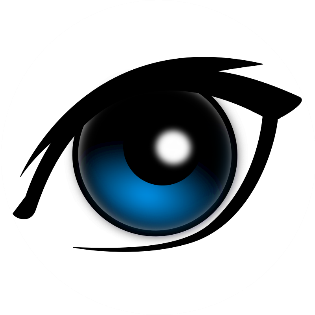 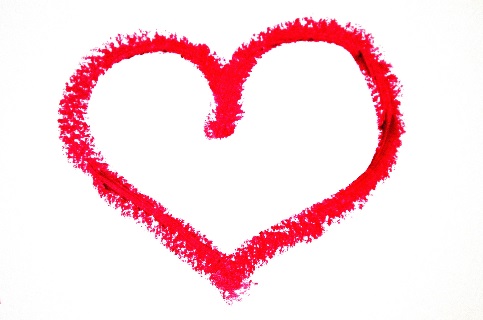 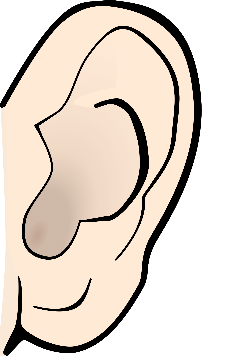 